JUNIATA COLLEGE PROGRAMEARLY CHILDHOOD EDUCATION CENTERSEMESTER CALENDAR 2019-2020First Day J.C. Program	Thursday, September 5, 2019Open House			Thursday, September 19 from 6:00-7:00 pm						For Families & ChildrenFall Recess			Thursday & Friday, October 17 & 18						NO SCHOOLThanksgiving Recess		Wednesday, Thursday, & Friday, November 27, 28, & 29						NO SCHOOLLast Day of Fall Semester	Friday, December 13SEMESTER BREAKJ.C. Program Begins		Tuesday, January 21Spring Recess			Monday - Friday, March 9-13						NO SCHOOL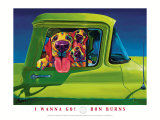 	Week of the Young Child	April 13-17	Trike-a-Thon			April 15 & 16	END OF THE YEAR POTLUCK DINNERThursday, April 23 at 6:00 p.m.Last Day of Spring Semester	Tuesday, May 5** Please note: If Juniata College is closed or delayed because of snow, bad weather or other emergency, the J.C. Program of the Early Childhood Education Center will also be closed or delayed.  J.C. closings and delays will be announced over local radio and television stations.